Examen 21/09/2016Acceso por teclado a la pestaña archivo: Alt+AExtensión por defecto de presentación PowerPoint: .pptxExtensión por defecto de presentación PowerPoint con diapositivas: .ppsxSe puede guardar una presentación con extensión .ppt? SISalir de PowerPoint: Aspa roja de la barra de título 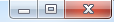 Archivo salir  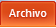 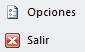 Alt+F4Archivo cerrar 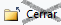 Crear nueva diapositiva: Ctrl+MCopiar: Ctrl+CCortar: Ctrl+XPegar: Ctrl+VCómo pasar a la siguiente diapositiva:SBarra espaciadoraIntroOtraSe puede cambiar de sitio la cinta de opciones? NOSi modificamos un tema, a qué afecta?ColoresFuentesEfectosInterfazHaz que ésta diapositiva tenga transición “desvanecer”:La diapo esta seleccionada, Ficha Transiciones 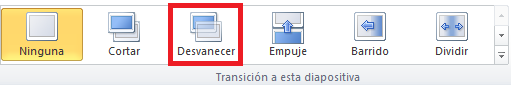 Haz que ésta diapositiva no tenga ninguna transición:La diapo está seleccionada, Ficha Transiciones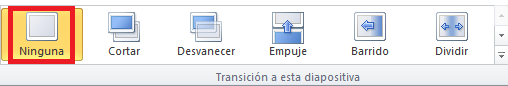 Comienza la presentación desde la diapositiva actual:Presentación con diapositivas-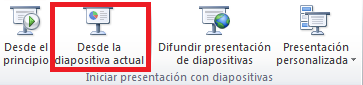 Inserta una acción a la diapositiva: Ficha Insertar- Vínculos- Acción 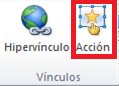 Inserta la fecha en la diapositiva:Ficha Insertar-  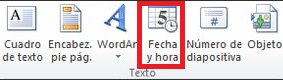  Clicar en “Fecha y hora” y clicar la 1ª opción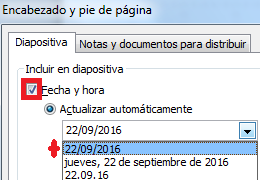  Aplicar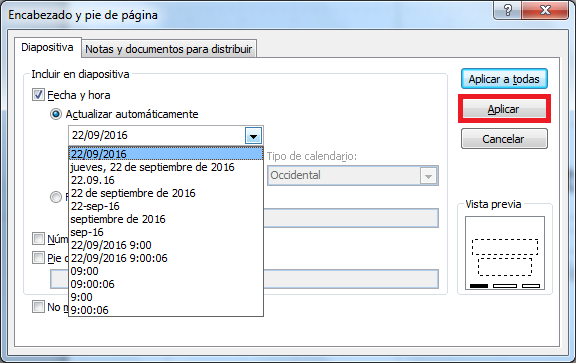 Numera las diapositivas: Ficha Insertar  (solo pide clicar ahí)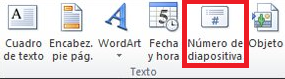 Inserta un nuevo comentario:Ficha Revisar 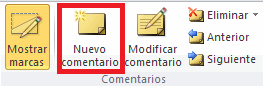 Revisa la ortografía de todo la presentación:Ficha Revisar–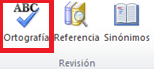 ¿Cambiar orientación de la diapositiva a vertical?Diseño- Configurar página   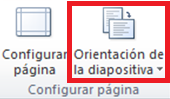 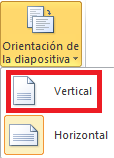 ¿Desde dónde se puede abir el cuadro de diálogo de la configuración de página desde la cinta de opciones? Ficha Diseño–Configurar Página 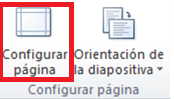 ¿Para qué sirve la regla? (Varias opciones) Para medir y alinear medir objetos en el documentoMuestra la regla:Vista- 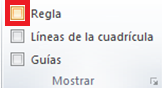 Vistas en PowerPoint:NormalPágina de notasOtraAlgo de webPasa a la vista clasificador de diapositivas:Vista-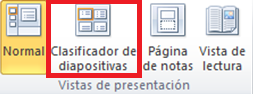 Ir a la vista patrón de notas:Vista-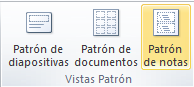 Pasa a la vista esquema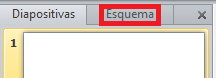 Qué es el elemento enmarcado en rojo? (varias opciones)  Panel de notas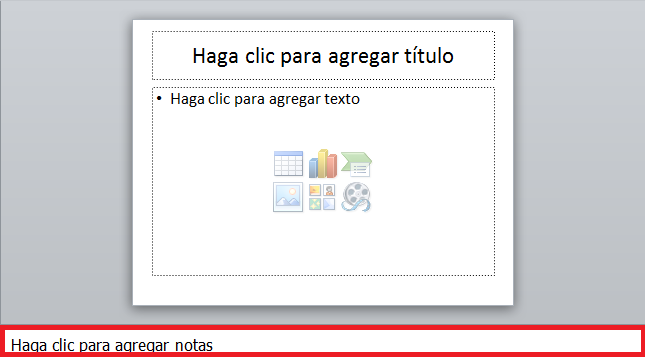 Cambia el diseño de la diapositiva a “Título y objetos”Inicio-  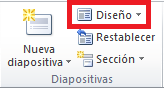 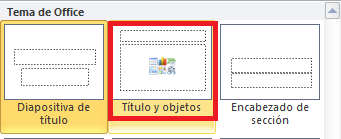 Elegir en el desplegable.Crea una diapositiva “dos objetos”Inicio-  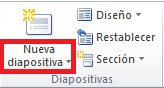 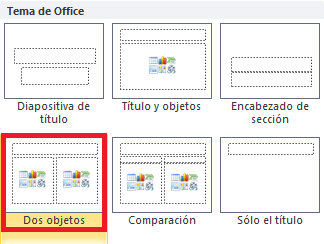 Cuando inicias el programa PowerPoint, te sale añadida la primera diapositiva? Verdadero.Se puede abrir una versión anterior con PowerPoint 2010? SI¿Cómo se puede seleccionar todas las diapositivas de la presentación?Ctrl+EFicha Inicio- EdiciónOtraOtraDónde aparece el nombre de la presentación? Barra de título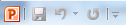 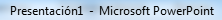 Crea una nueva presentación:Archivo- 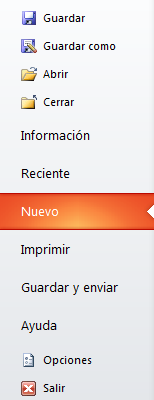 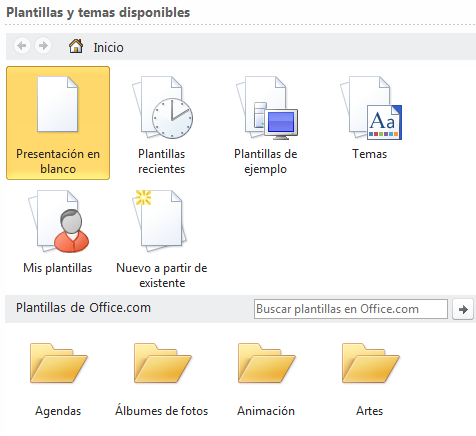 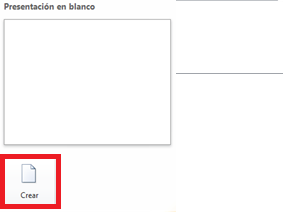 Abrir presentación “presentación3”:Archivo- Abrir- clicar en Presentación3- clicar en Abrir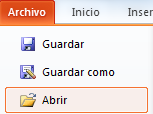 Empezar la presentación desde la diapositiva actual: Presentación con diapositivas-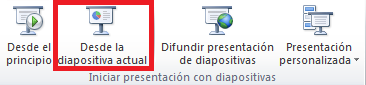 Ocultar la diapositiva actual:Presentación con diapositivas- 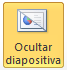 Quitar los comentarios de la diapositiva actual (la que está seleccionada):Revisar-  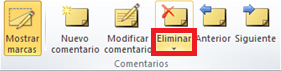 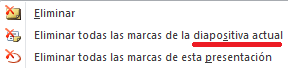 Qué significa? 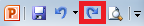 RehacerQué significa?  (varias opciones liosas)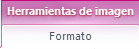 Tenemos seleccionada una imagen y se abre ésta ficha adicionalTenemos seleccionado un dibujo…OtrasPara qué sirve? 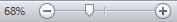 Aumentar y disminuir el zoomQué quiere decir?  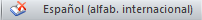 Contiene errores ortográficos sin corregirQué nos indica si le damos vista previa de ésta diapositiva?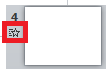 Muestra las transiciones y animaciones de ésta diapositiva (la seleccionada)Muestra solo las transicionesMuestra las transiciones y animaciones de toda las diapositivas.Qué es? 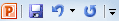 Barra de herramientas de acceso rápido